23.1.199h - Recepção9.15h - Introdução. Apresentação da unidade doenças autoimunes do CHULC, polo HSAC e do Centro de Estudos da Mulher AutoimuneDra. Sofia Pinheiro, CHULC (HSAC), Enfermeira Carla Sousa, CHULC (HSAC)9.45h - Planeamento Familiar Dra. Ana Isabel Machado e Dra. Carolina Carvalho, CHULC (MAC)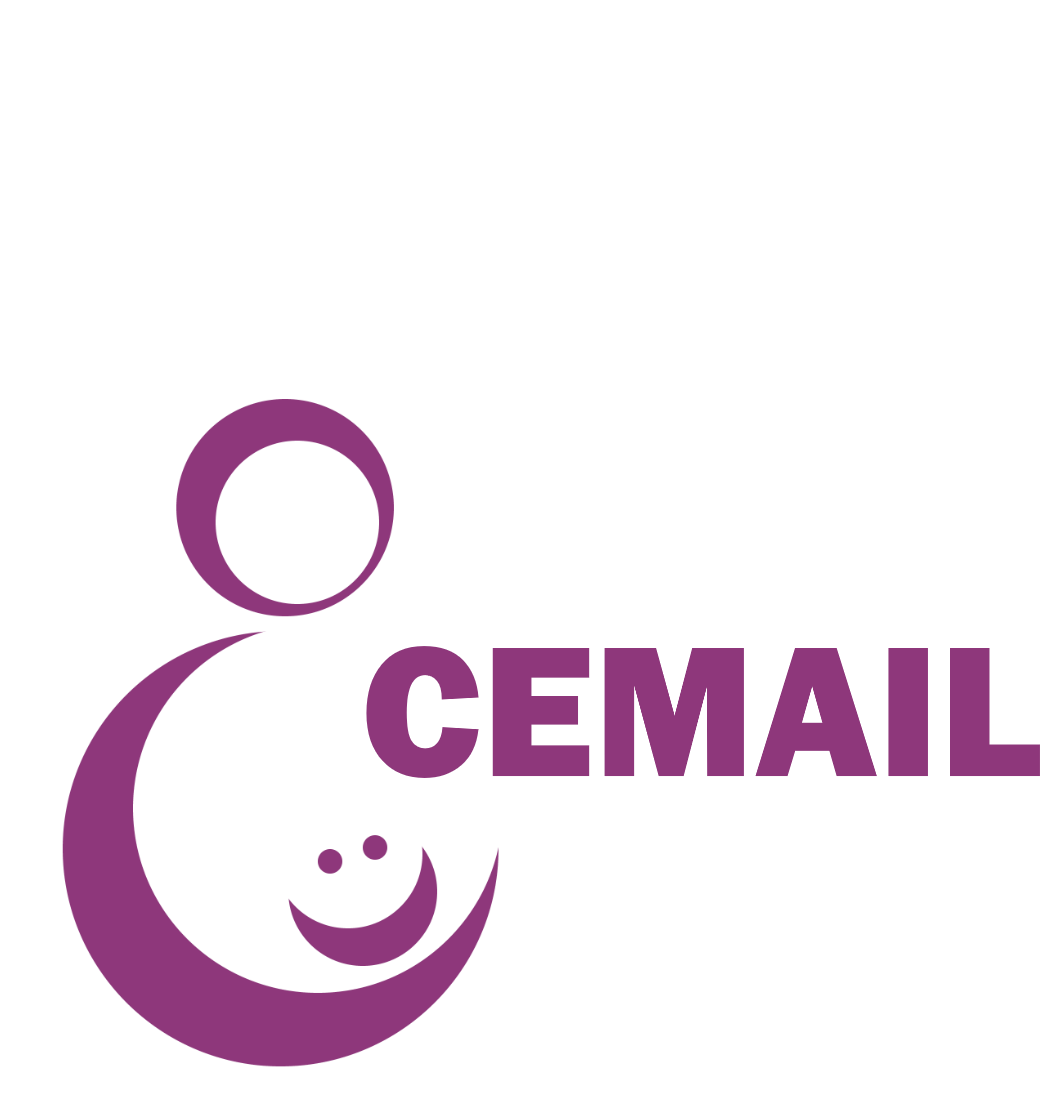 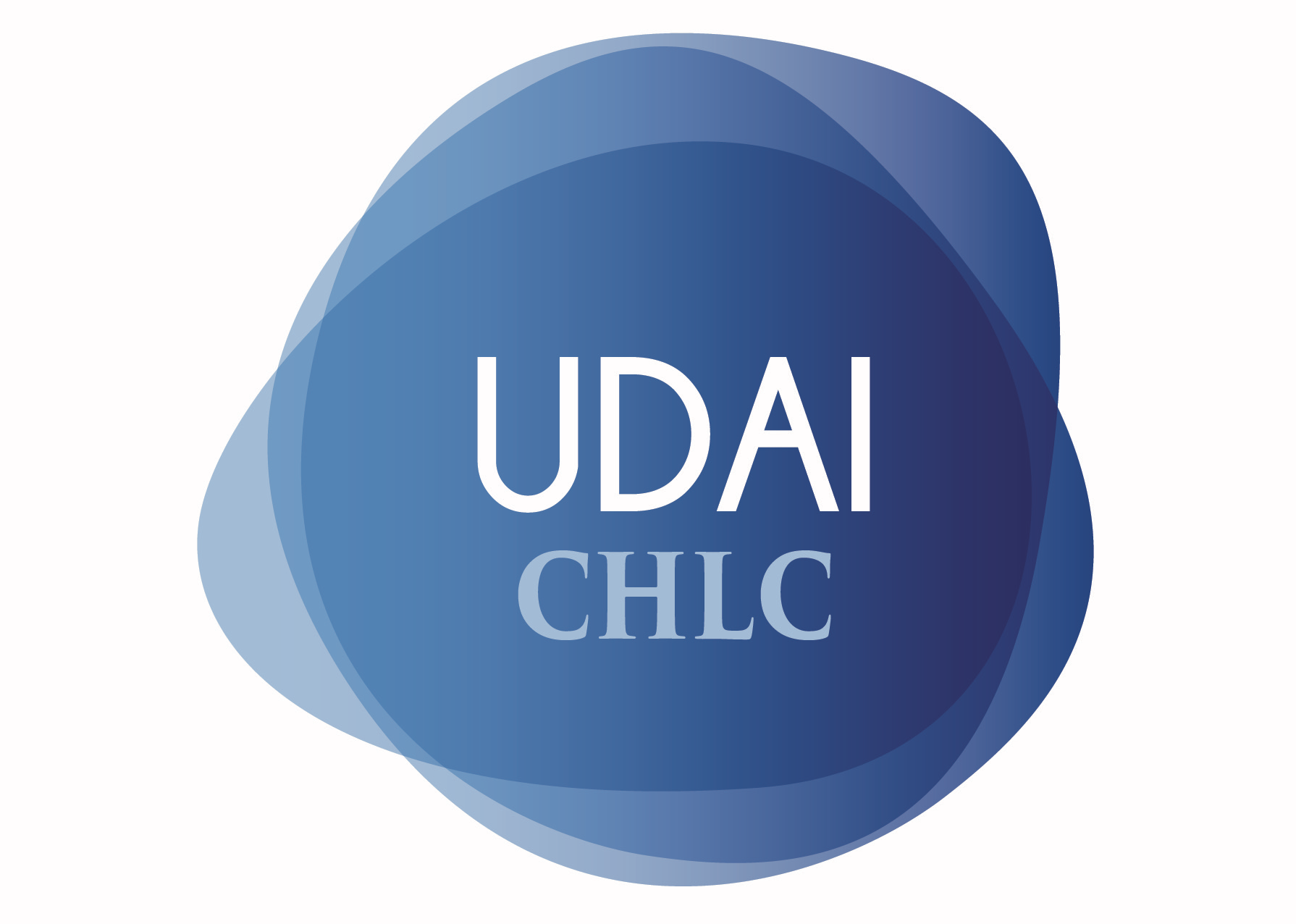 10.30h - PreconceçãoDra. Filipa Lourenço CHULC (HCC)11h Intervalo11.30h - GravidezProf. Fátima Serrano, CHULC (MAC), Nadia Charepe, CHULC (MAC)12.15h - VacinasDra. Maria Amaral, CHULC (HSAC)12.45h - Almoço14h - Biológicos, precauçõesDr. Paulo Barreto e Dr. Cesar Burgi, CHULC (HSAC)18.2.199h - Recepção9.15h - Apresentação da unidade doenças autoimunes do CHULC, polo HSAC e do Centro de Estudos da Mulher AutoimuneDra. Sofia Pinheiro, CHULC (HSAC), Enfermeira Carla Sousa, CHULC (HSAC)9.45h - Planeamento Familiar Dra. Ana Isabel Machado e Dra. Raquel Lopes (MAC)10.30h - PreconceçãoDra. Filipa Lourenço, CHULC (HCC)11h Intervalo11.30h - GravidezProf. Fátima Serrano, CHULC (MAC), Catarina Reis, CHULC (MAC)12.15h - VacinasDra. Maria Amaral, CHULC (HSAC)12.45h - Almoço14h - Biológicos, precauçõesDra. Rita Estriga e Dr. Cesar Burgi, CHULC (HSAC)